       Einladung zum gemeinsamen Minigolf-SpielenAm Donnerstag, den 29. Juli 2020 möchten wir mit Ihnen die Schläger in die Hand zu nehmen und die Bälle einlochen  !Dazu treffen wir uns pünktlich um 12:30 Uhr bei INTERVALLoderum 13:00 Uhr direkt am Minigolf – Platz in den Wallanlagen.Dieser befindet sich in der Nähe der U-Bahn Station „St.Pauli“ im Park „Planten un Blomen“ in den Wallanlagen. Von dort aus gehen Sie ca. 100m bis zur Minigolfanlage.  Die Teilnahme kostet für Sie nur 1,50 €. Den Rest der Kosten übernimmt INTERVALL für Sie.Bitte melden Sie sich telefonisch bei uns an unter (040) 31 76 9000, wenn Sie dabei sein möchten. Frau Criwitz freut sich sehr über Ihre Teilnahme!!!Ihr Intervall- Team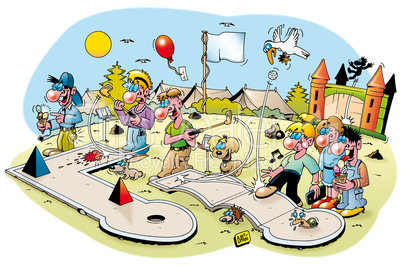 